 Year 12 EAL/D English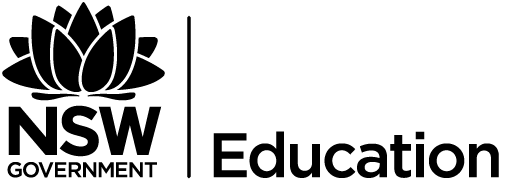 English as an additional language or dialectKillara High School – scope and sequenceThe focus on writing module is to be studied concurrently throughout Year 12.This overview is a sample schedule – the intensity of including focus on writing lessons would depend on the ability of the cohort (more lessons are included than needed – 1 per fortnight should be sufficient).There are some gaps in this program to allow for the study more intensively of some parts (for example, some poetry may take more time to get through).There is also room for the revision of content at the conclusion of the course – most schools schedule the Trials early in Term 3.WeekYear 12 Term 4 2018Year 12 Term 1 2019Year 12 Term 2 2019Year 12 Term 3 20191Module A: Texts and Human ExperiencesGo Back to Where You Came FromIntroduction to the unit, building the field activities, related textsFocus on Writing Personal reflectionRecap of background reading on the poets, reading the poetry‘This is where it begins’ Merlinda BobisListening activityFocus on WritingWrite the story of your migrationSetting and language focusPlot sequencing activityReading key sections of the novelFocus on WritingRespond creatively to a chapterRevision of module ARevision of module BPractise examinations including listening2	View Episode 1 and answer comprehension questionsFocus on WritingCommunication activity, website and blog post.‘My Hakka Grandmother’ Eileen ChongRelated textsFocus on WritingWrite the story of your migrationImportance of the novel as a textual formLiterary featuresListening activityAuthor’s impact on audienceThemesFocus on Writing-Revision of module A-Revision of module B-Practise examinations including listening3View Episode 2 and answer questions.Related textsFocus on WritingEmpathy task, writing a diary entryFocus on WritingWrite a poem capturing your experience living in contemporary AustraliaCharacterisation and developmentVocabulary building activitiesListening activities related to the close study of the novelFocus on WritingVisually represent one theme in the novel and provide a brief explanationAssessment task 4Trial HSC 25%Paper 1Paper 2Listening4Complete participant comparison tableFocus on writingLetter to the editorPersonal reflection‘Some New Perspectives’ by Ee Tiang HongFocus on WritingAnalytical writing on related textResponding to an essay question ‘how does language influence identity and culture?’Genre analysis, science fictionListening activityFocus on WritingFeature article on how science fiction shapes the future5Research taskHand out assessment notificationView Episode 3 and complete features of a documentary analysis table‘The Double Man’ by Ouyang Yu‘Circular Breathing’ Maureen Ten (Ten Ch’in Ü)Listening activityFocus on WritingCreative writing activityCompleting comprehension questions on key sections of the novelAnalysis tables to critically study certain parts of the novelHand out assessment notification6Related textsFocus on WritingCommunicative activity, stakeholder discussion‘Translucent Jade’Related textsHand out assessment notificationBradbury’s writing styleListening activityFocus on WritingWrite an alternative ending to the novelWrite a creative piece responding to stimulus material7View The Response episodeFocus on writingAnalytical responseCreative writingPreparation for multimodal assessment taskListening activityFocus on WritingDebate, speech activityExtension activity: postmodern fiction, interpreting the textPreparation for the assessment task- different forms of writing, speaking and representing8Assessment task 1Viewing and Responding 20%Assessment task 2Multimodal 30%Preparation for assessment task, sitting practise papersAssessment task 3Focus on Writing 25%910Module B – Language, Identity and CultureContemporary Asian Australian PoetsIntroduction to the unit, building the field activitiesRelated materialHoliday homework – background reading on the poets, poetry booklet‘This is where it begins’ Merlinda BobisModule C – Close Study of TextFahrenheit 451Introduction to the novel, contextBuilding the field activitiesListening activityPractise examinations for holiday homework